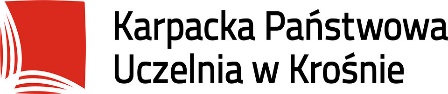 Załącznik nr 3 do Regulaminu praktyk studenckich KPU w KrośnieImię i nazwisko studenta: ...........................................................................Kierunek: ............................................................................Tryb studiów:......................................................................Instytut:..............................................................................Rodzaj praktyki:.................................................................Miejsce odbywania praktyki/zakład pracy studenta zwolnionego z odbywania praktyk: ……………………......................................................................( PIECZĄTKA ZAKŁADU PRACY)KARTA WERYFIKACJI EFEKTÓW UCZENIA SIĘ   Lp. EFEKTY UCZENIA SIĘOCENA w skali 2- 51.Posiada poszerzoną i uporządkowaną wiedzę 
z zakresu zarządzania niezbędną do rozwiązywania złożonych zadań w organizacji 2.Potrafi praktycznie wykorzystać posiadane umiejętności do rozwiązywania problemów z obszaru zarządzania oraz wybranych procesów funkcjonowania organizacji3.Potrafi diagnozować większość procesów zarządzania zachodzących w organizacji4.Nabywa kompetencje niezbędne w celu pozyskiwania, analizowania i przetwarzania informacji (danych), a także wypracowywania wniosków niezbędnych w toku do przygotowania pracy magisterskiej5.Potrafi pracować w zespole wykonując zarówno zadania związane z realizacją narzuconych celów, jak i ich wyznaczaniem oraz organizacją pracy zespołuOCENA KOŃCOWAOPIEKUN PRAKTYKI
ZE STRONY UCZELNIOPIEKUN PRAKTYKI
ZE STRONY ZAKŁADU PRACY…….…………………………..………….…………………………..……Data i podpisData i podpis